
Team Beacon PTO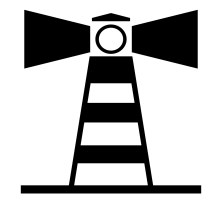 “No one can do everything, but everyone can do something.”Team Beacon Meeting MinutesAugust 21, 2019 at 7:00pm (Meeting will begin at 7:00. Feel free to come early to grab a beverage )Location:  Jolly Pumpkin Artisan Ales & KitchenOpening and welcome:Introductions  (10 minutes) – Jane Beimer, Julie Evanchek, Alicia Jensen, Ashley Hopkins, Marty and Sally Raybon, Juliana Cheney, Melessa Michael, Jen McVay, Kimberly Hanir, Kevin McClain, Brittany McClain, Casey Liska, Chelsea Conger, Kristin Thayer, Meg Schoenherr, Kim Marinelli, Julie Olesko, Kari Reschke, Ryan Bruder, Elke Meek, Nina Plasencia, Kelly Messing, Principal Update – Ryan Bruder  (10 minutes)Shifts in staffingY5 (Barbieri, Bluhm, Shields, Vimawala (1/2 day))K (Linn, Nowaczck, Kirkwood, Gillum, Joling) 1 (Ayers, Wagner, Budd, Krebs, Service)2 (Green/Kline, Carlock, Steadman, Scheurer, Keeler, Schwartzenberger)Legacy Funds$15,000 shade features on playground – architect is giving us options soonGrass will be roped off until we have more grass$1,500 playground toys have been purchased (spike ball, jump ropes, etc.)Focusing on play as Social/Emotional learningNew Science standards - teacher training is happening – moving back to inquiry based model (empiricism) – teachers have wish listsEvery meeting will have a rep from the teachersLedger updateNew system will help this square up8:30am tomorrow (August 22) is New Family Orientation – it is ok to bring kids if you need to – no building tour thoughGranger is in doing final updatesOpen House (August 28 5-6pm)Don’t need volunteersWhole family welcomeBring any supplies from your supply list thenLook in packet for Pickup plan sheetBus tagsTwo lanes for drop off and pickup – park there and then walk up and get your kid – safety is the priorityWhy is it only one hour? – We can think about change in the future.What can we be doing differently/better for communication with parents? – Please email Ryan with your thoughtsTeam Beacon HandoutHandout to go in the Open House PacketNina giving overviewBeacon Blast Fun Run FundraiserEvents are both during school and eveningsAll events are free to attendStaff Appreciation every monthClassroom Grants for each teacherGrant requests for one time fundsPrincipal Fund – Ryan requests things for whole population (assembly, professional development, field trip, etc.) things that come upT-shirtsWebsite, newsletter, facebookbeaconpto.weebly.com Beacon Elementary PTO on FBWe can make FB group for age levels – Not PTOA lot of info is on FB – even if you don’t typically do FB, it is worth doing thisAlso maybe sign up for TwitterFinancial – Missy Wirkner  (10 minutes)2019-2020 Budget draft (see attached)Highlight changes from last yearBalance is $38,000Legacy money is awaiting spending from last year’s approval (about $25,000)$11,072 current balance before fund raisingTarget $22,000 from Bates BlastMovie night had more income than expectedDecorating is much less for MIRM because we only do doors nowField Day – maybe get a smaller inflatableMore money for the shirts because more kidsSnacks – new item for getting kids who forgot snacks (graham crackers)Forward Legacy – $1,500More money to field trips to cover having more kidsSecond grade team is trying to make the Reading Garden along with an IB student from DHSMore teacher grant money Upped individual teacher grants to $200/teacherGiving $400/teacher for specials$100 for roaming specials and part time teachersLedger where teachers can see what they have left and what other teachers are using their money for Put a deadline to spend classroom money by end of NovemberGrant request stuff will be on our websiteTry to help your kids’ teachers requestPropose unused money will automatically roll into the grant request following eventsWe created a policy to coordinate the Anchor and Beacon PTO – we would decide on an event by event basis Generally plan to have events open to everyone (Anchor and Beacon) for like Art Night but maybe have things like Ice Cream Social be just Beacon and their back to school movie be just themMotion – Approve Budget Alicia/Jane – Unanimous approvalPropose any unused or unallocated funds automatically go into Grant funds (classroom or requests?)Food Allergies:  Meg Schoenherr  (5 minutes)For each event Include food info on the advertisement (also say if there is not any food at event)Include contact person for them to reach outHaving something safe every timeFlyer needs to go through Nina/Ryan and they will make sure it has this on thereBeacon Blast: Julie Olesko, Emily Johnson, Sandhya Johnson  (10 minutes)Friday, October 4th (Rain Oct 11)Goal $22,000 ($52/student so maybe say 50)Review suggested incentivesNo individual incentiveClassroom Participation (if 80% kids register)Teacher gets to decide what the perk is for kidsIncentivize teachers to send out with their info ($5 for teachers if they get to 80% or something like that)School wide Spread them out Make them interactive (add a scoop to the board as a class)Morning announcements got shout outs$3000 – PJ Party?$9000 – Recess?$15000 – Movie?$25000 – Tape Mr. Bruder to the wall?Tshirts are already covered in budgetPass around the tshirts by classroom to see what sizes we neededCourse will be behind schoolCome out two classes at a time for 20 mins and get a picture“Get Moving Crew” is the online way to donate moneyIce Cream Social:  Kari Reschke, Alicia Jensen  (10 minutes)Sept 23th 6pm-8pmA&W gives us discount on Ice CreamMelissa will help get volunteers (30 min shifts) – Middle School/High School students might be an easy add – 4 people at a time – need to get cleanup peopleMum sale – last year was $1000 and they would do it again from Hilltop Nursery (Denise)How to pay for EventsAsk provider for invoice two weeks before event for planned expense (like Drummunity)Chair buys and turns in receipt and fills out W-9 – do this within 2 weeks of eventCommittee Chairs Positions still open:  Nina Plasencia  (1 minute)Feel free to add new ideasMIRM – 2nd chair – Decorate doorsGive kids booksClothing driveArt Night (May) – 2nd chair Help plan art creationDrummunityDexter Rocks – rock paintingChalk paintingArt hung around the schoolStaff Appreciation (once a month) – 2 chair positions open Provide food or stuff once per monthWeb Master – 2nd chair – Kevin McClainMovie Night (Nov & Feb) – 2nd chairPlan movie and get countsField Day – only 1 chair necessary – Brittany McClainZap Zone – 2nd chairJoint event with AnchorNeed person with non-2nd 2019-2020 Team Bates meetings:  (5 minutes)Third Wednesday of the month 7-8pmShared calendar – was this useful – yes againOpen Discussion:Dine to donate – Aubrees – Combined with Anchor?Anchor may do Chela’s2019/2020 Committee Chairs: Art Night – Brittney McClain Beacon Blast – Julie Olesko, Emily Johnson, Sandhya JohnsonBook Fair – Kristin Wheeler, Julie EvanchekBox Tops – Caroline AshenfelterField Day – openFundraising (Busch’s My Way, Dine to Donate) – Alicia Jensen Grants – Kimberly MarinelliIce Cream Social – Kelly Schaub, Alicia Jensen, Kari RaschkeLost & Found – Jennie Sharp, Brittney McClainMarch is Reading Month – Ericka BigelowSTEM Night – Meg Schoenherr, Sarah JarboeMovie Night – Jennifer SharpReading Garden – Rebecca Forsyth, Jen McVay Social Media – Kimberly Haner, Jen McVayStaff Appreciation – Volunteer – Melessa MichaelWatch DOGS - Sarah Sugg  Webmaster – Casey LiskaYearbook – Ashley Hopkins, Elke MeekZap Zone – Will LiskaOthers:President – Nina PlasenciaVice President – Nikki SunstrumTreasurer – Missy WirknerSecretary – Meg Schoenherr